30.12.2016											         № 1730						г. СевероуральскОб утверждении административного регламента предоставления муниципальной услуги «Выдача разрешения на использование земель или земельных участков, из состава земель, государственная собственность на которые не разграничена, и земель, находящихся в муниципальной собственности, без предоставления земельных участков и установления сервитута, на территории Североуральского городского округа»В соответствии с федеральными законами от 06 октября 2003 года № 131-ФЗ «Об общих принципах организации местного самоуправления в Российской Федерации», от 27 июля 2010 года № 210-ФЗ «Об организации предоставления государственных и муниципальных услуг», постановлением Администрации Североуральского городского округа от 26.04.2012 № 560 «Об утверждении порядка разработки и утверждения административных регламентов предоставления муниципальных услуг на территории Североуральского городского округа, порядка проведения экспертизы проектов административных регламентов предоставления муниципальных услуг на территории Североуральского городского округа», Администрация Североуральского городского округаПОСТАНОВЛЯЕТ:1. Утвердить Административный регламент предоставления муниципальной услуги «Выдача разрешения на использование земель или земельных участков, из состава земель, государственная собственность на которые не разграничена, и земель, находящихся в муниципальной собственности, без предоставления земельных участков и установления сервитута, на территории Североуральского городского округа» (прилагается).2. Опубликовать настоящее постановление в газете «Наше слово» и разместить на официальном сайте Администрации Североуральского городского округа.3. Контроль за исполнением настоящего постановления оставляю за собой.И. о. Главы АдминистрацииСевероуральского городского округа					  В.П. МатюшенкоУтвержденПостановлением АдминистрацииСевероуральского городского округаОб утверждении Административного регламента предоставления муниципальной услуги «Выдача разрешения на использование земель или земельных участков, из состава земель, государственная собственность на которые не разграничена, и земель, находящихся в муниципальной собственности, без предоставления земельных участков и установления сервитута, на территории Североуральского городского округа»от 30.12.2016 № 1730Административный регламент предоставления муниципальной услуги «Выдача разрешения наиспользование земель или земельных участков, из состава земель,государственная собственность на которые не разграничена, и земель, находящихся в муниципальной собственности, без предоставления земельных участков и установления сервитута, на территории Североуральского городского округа»Раздел 1. Общие положения1.1. Предмет регулирования1. Предметом регулирования административного регламента предоставления Администрацией Североуральского городского округа (далее – Администрация) муниципальной услуги «Выдача разрешения на использование земель или земельных участков, из состава земель, государственная собственность на которые не разграничена, и земель, находящихся в муниципальной собственности, без предоставления земельных участков и установления сервитута, на территории Североуральского городского округа» (далее – Регламент) являются административные процедуры, обеспечивающие предоставление муниципальной услуги по выдаче разрешения на использование земель или земельных участков, из состава земель, государственная собственность на которые не разграничена, и земель, находящихся в муниципальной собственности, без предоставления земельных участков и установления сервитута, на территории Североуральского городского округа (далее – муниципальная услуга), эффективность работы структурных подразделений органа, предоставляющего муниципальную услугу, и его должностных лиц в рамках межведомственного взаимодействия, реализация прав граждан..Действие регламента распространяется на земельные участки, государственная собственность на которые не разграничена, и находящиеся в муниципальной собственности, расположенные в границах Североуральского городского округа, распоряжение которыми возложено на органы местного самоуправления.2. Случаи, в которых выдается разрешение на использование земель или земельного участка из состава земель, государственная собственность на которые не разграничена, и земель, находящихся в собственности муниципального образования:1) проведение инженерных изысканий;2) капитальный или текущий ремонт линейного объекта;3) строительство временных или вспомогательных сооружений (включая ограждения, бытовки, навесы), складирование строительных и иных материалов, техники для обеспечения строительства, реконструкции линейных объектов федерального, регионального или местного значения;4) осуществление геологического изучения недр;5) размещение на землях или земельных участках объектов:- подземные линейные сооружения, а также их наземные части и сооружения, технологически необходимые для их использования, для размещения которых не требуется разрешения на строительство;- водопроводы и водоводы всех видов, для размещения которых не требуется разрешения на строительство;- линейные сооружения канализации (в том числе ливневой) и водоотведения, для размещения которых не требуется разрешения на строительство;- элементы благоустройства территории и малые архитектурные формы (беседки, ротонды, веранды, навесы, скульптуры, остановочные павильоны, фонари, урны для мусора, приспособления для озеленения, скамейки и мостики).;- линии электропередачи классом напряжения до 35 кВ, а также связанные с ними трансформаторные подстанции, распределительные пункты и иное предназначенное для осуществления передачи электрической энергии оборудование, для размещения которых не требуется разрешения на строительство;- нефтепроводы и нефтепродуктопроводы диаметром DN 300 и менее, газопроводы и иные трубопроводы давлением до 1,2 Мпа, для размещения которых не требуется разрешения на строительство;- тепловые сети всех видов, включая сети горячего водоснабжения, для размещения которых не требуется разрешения на строительство;- геодезические, межевые, предупреждающие и иные знаки, включая информационные табло (стелы) и флагштоки;- защитные сооружения, для размещения которых не требуется разрешения на строительство;- объекты, предназначенные для обеспечения пользования недрами, для размещения которых не требуется разрешения на строительство;- линии и сооружения связи, для размещения которых не требуется разрешения на строительство;- проезды, в том числе вдольтрассовые, и подъездные дороги, для размещения которых не требуется разрешения на строительство;- пожарные водоемы и места сосредоточения средств пожаротушения;- пруды-испарители;- отдельно стоящие ветроэнергетические установки и солнечные батареи, для размещения которых не требуется разрешения на строительство.1.2. Круг заявителей3. Заявителями могут быть любые физические, юридические лица, в том числе иностранные граждане, лица без гражданства, заинтересованные в предоставлении муниципальной услуги (далее - заявители).4. От имени заявителей заявление и иные документы (информацию, сведения, данные), предусмотренные Регламентом, могут подавать (представлять) лица, уполномоченные в соответствии с законодательством Российской Федерации выступать от имени заявителей при взаимодействии с государственными органами (далее – представители). 1.3. Требования к порядку информирования о предоставлении муниципальной услуги5. Информирование заявителей о предоставлении муниципальной услуги осуществляется Администрацией Североуральского городского округа (далее – Администрация) в лице отдела градостроительства, архитектуры и землепользования Администрации Североуральского городского округа (далее – отдел).Местонахождение Администрации Североуральского городского округа: 624480, Россия, Свердловская область, город Североуральск, ул. Чайковского, 15.График работы отдела: с понедельника по четверг с 08.00 до 12.00 и с 13.00 до 17.15 часов местного времени, пятница с.8.00 до 12.00 и с 13.00 до 16.00 местного времени суббота и воскресенье - выходные дни, кабинеты № 7, 8.Время приема заявителей: вторник, четверг - с 08.30 часов до 17.00 часов; обед с 12.00 до 13.00. Информация о месте нахождения и графике работы может быть получена по телефонам: 8 (34380) 3-01-84 и 8 (34380) 2-34-85 и размещается на официальном сайте Администрации Североуральского городского округа www.adm-severouralsk.ru.Адрес электронной почты отдела adm.sgo.zem@mail.ru.6. Информация об органах и организациях, участвующих в предоставлении муниципальной услуги:1) Североуральский отдел Управления Федеральной службы государственной регистрации, кадастра и картографии по Свердловской области (624480, Свердловская область, г. Североуральск, ул. Молодежная, д. 5, http://to66.rosreestr.ru); 2) Североуральский отдел филиала Федерального бюджетного учреждения «Федеральная кадастровая палата Федеральной службы государственной регистрации, кадастра и картографии» по Свердловской области (далее - кадастровая палата) (624480, город Североуральск, улица Ленина, 44, кабинет 56, 4 этаж, справочный телефон: 8(34380) 2 17 97, график приема граждан: понедельник – с 8.00 до 17.00 часов, вторник, среда – с 8.00 до 18.00 часов, четверг – с 8.00 до 19.00 часов, пятница – с 8.00 до 17.00 часов, суббота с 9.00 до 13.00 часов, без обеденного перерыва по «скользящему» графику, сайт в сети Интернет: http://www.to66.rosreestr.ru).7. Информация по вопросам предоставления муниципальной услуги, в том числе о ходе предоставления муниципальной услуги, может быть получена заявителями:1) непосредственно в кабинетах № 7, 8 Администрации Североуральского городского округа, где предоставляется муниципальная услуга: на информационном стенде и в форме личного консультирования специалистами, ответственными за предоставление муниципальной услуги;2) в многофункциональном центре предоставления государственных и муниципальных услуг;3) путем официального опубликования данного административного регламента;4) на официальном сайте Североуральского городского округа в сети «Интернет», газете «Наше слово»;5) с использованием возможности Единого портала государственных и муниципальных услуг;6) при обращении по телефону - в виде устного ответа на конкретные вопросы, содержащие запрашиваемую информацию;7) при письменном обращении в форме письменных ответов на поставленные вопросы, в течение 30 дней в адрес заявителя посредством почтовой связи по почтовому адресу, указанному в обращении;8) при обращении, направленном в электронном виде, в течение 30 дней посредством электронной почты на указанный в обращении электронный адрес.8. Информация по вопросам предоставления муниципальной услуги размещается:1) на информационном стенде отдела градостроительства, архитектуры и землепользования Администрации Североуральского городского округа, расположенном в здании Администрации Североуральского городского округа (2 этаж);2) на официальном сайте Североуральского городского округа в сети Интернет, указанном в пункте 4 настоящего Регламента;3) в информационно-телекоммуникационных сетях общего пользования, в том числе с использованием федеральной государственной информационной системы «Единый портал государственных и муниципальных услуг (функций)» и региональной государственной информационной системы «Портал государственных и муниципальных услуг (функций) Свердловской области»;4) в государственном бюджетном учреждении Свердловской области «Многофункциональный центр предоставления государственных и муниципальных услуг» (далее - МФЦ).Способ получения такой информации и местонахождение МФЦ и его филиалов размещены на официальном сайте МФЦ www.mfc66.ru.Местонахождение МФЦ: г. Североуральск, ул. Ленина, 29Контактный телефон: 8 (34380) 2-89-90 График работы: пн-пт с 9.00 — 20.00, сб с 9.00 — 15.00, вс — выходной9. К размещаемой информации по вопросам предоставления муниципальной услуги относится:1) справочная информация, указанная в пунктах 5, 6 настоящего Регламента;2) извлечения из нормативных правовых актов Российской Федерации и нормативных правовых актов Свердловской области, регулирующих отношения, возникающие в связи с предоставлением муниципальной услуги;3) текст административного регламента;4) блок-схема, наглядно отображающая последовательность прохождения всех административных процедур при предоставлении муниципальной услуги;5) перечень документов, необходимых для предоставления муниципальной услуги;6) формы документов, необходимых для предоставления муниципальной услуги;7) информация о номере кабинета, где осуществляется прием заявителей; фамилия, имя, отчество и должность специалистов, осуществляющих предоставление услуги;8) адрес официального сайта Североуральского городского округа и адрес официального сайта ГБУ Свердловской области "Многофункциональный центр предоставления государственных и муниципальных услуг".Раздел 2. Стандарт предоставления муниципальной услуги2.1. Наименование муниципальной услуги10. Выдача разрешения на использование земель или земельных участков, из состава земель, государственная собственность на которые не разграничена, и земель, находящихся в муниципальной собственности, без предоставления земельных участков и установления сервитута, на территории Североуральского городского округа.2.2. Наименование органа или структурного подразделения Администрации, предоставляющего муниципальную услугу, организации, обращение в которую необходимо для предоставления муниципальной услуги11. Муниципальная услуга предоставляется Администрацией Североуральского городского округа в лице отдела градостроительства, архитектуры и землепользования Администрации Североуральского городского округа.12. В соответствии с пунктом 3 части 1 статьи 7 Федерального закона 
от 27 июля 2010 года № 210-ФЗ «Об организации предоставления государственных и муниципальных услуг» запрещается требовать от заявителя осуществления действий, в том числе согласований, необходимых для получения муниципальной услуги и связанных с обращением в иные органы местного самоуправления, государственные органы и организации, за исключением получения услуг, включенных в перечень услуг, которые являются необходимыми и обязательными для предоставления муниципальных услуг, утвержденный решением Думы Североуральского городского округа.2.3. Описание результата предоставления муниципальной услуги13. Результатами предоставления муниципальной услуги являются:- подготовка и согласование разрешения на использование земель или земельных участков без предоставления земельных участков и установления сервитута;- отказ в предоставлении муниципальной услуги по основаниям, указанным в пункте 18 настоящего Регламента.2.4. Срок предоставления муниципальной услуги14. Решение о выдаче или об отказе в выдаче разрешения принимается уполномоченным органом в течение 25 дней со дня поступления заявления и в течение 3 рабочих дней со дня принятия указанного решения направляется заявителю заказным письмом с приложением представленных им документов.2.5. Перечень нормативных правовых актов, регулирующих отношения, возникающие в связи с предоставлением муниципальной услуги15. Перечень нормативных правовых актов Российской Федерации и нормативных правовых актов Свердловской области, регулирующих отношения, возникающие в связи с предоставлением муниципальной услуги:1) Конституция Российской Федерации, принятая всенародным голосованием 12 декабря 1993 года («Российская газета», 1993, 25 декабря, № 237);2) Земельный кодекс Российской Федерации («Российская газета», 30.10.2001, № 211-212);3) Федеральный закон от 25.10.2001 № 137-ФЗ «О введении в действие Земельного кодекса Российской Федерации» («Российская газета», 30.10.2001,                   № 211-212);4) Градостроительный кодекс Российской Федерации («Российская газета», 30.12.2004, № 290);5) Закон Российской Федерации от 21.02.1992 N 2395-1 «О недрах» («Российская газета», 15.03.1995, № 52);6) Федеральный закон от 02.05.2006 № 59-ФЗ «О порядке рассмотрения обращений граждан Российской Федерации» («Российская газета», 05.05.2006,              № 95);7) Федеральный закон Российской Федерации от 27.07.2010 № 210-ФЗ «Об организации предоставления государственных и муниципальных услуг» («Российская газета», 30.07.2010, № 168);8) Закон Свердловской области от 07.07.2004 N 18-ОЗ «Об особенностях регулирования земельных отношений на территории Свердловской области» («Областная газета», 2004, 07 июля, № 181-182);9) Закон Свердловской области от 15.07.2013 N 75-ОЗ «Об установлении на территории Свердловской области случаев, при которых не требуется получение разрешения на строительство»;10) Постановление Правительства Российской Федерации от 27.11.2014                 № 1244 «Об утверждении Правил выдачи разрешения на использование земель или земельного участка, находящихся в государственной или муниципальной собственности» (Собрание законодательства Российской Федерации, 08.12.2014,                № 49, часть VI, ст. 6951);11) Постановление Правительства Свердловской области от 10.06.2015                      № 482-ПП «Об утверждении Порядка и условий размещения объектов, виды которых устанавливаются Правительством Российской Федерации, на землях или земельных участках, находящихся в государственной или муниципальной собственности, без предоставления земельных участков и установления сервитутов» («Областная газета», № 104, 17.06.2015);12) Постановление Правительства Российской Федерации от 03.12.2014 № 1300 «Об утверждении перечня видов объектов, размещение которых может осуществляться на землях или земельных участках, находящихся в государственной или муниципальной собственности, без предоставления земельных участков и установления сервитутов» («Собрание законодательства Российской Федерации», 15.12.2014, № 50, ст. 7089);13) Постановление Правительства Свердловской области от 16.11.2011                        № 1576-ПП «О разработке и утверждении административных регламентов исполнения государственных функций и административных регламентов предоставления государственных услуг» («Областная газета», 2011, 25 ноября,                   № 441-442);14) Постановление Правительства Свердловской области от 21.11.2012                    № 1305-ПП «Об утверждении Положения об особенностях подачи и рассмотрения жалоб на решения и действия (бездействия) исполнительных органов государственной власти Свердловской области, предоставляющих государственные услуги, и их должностных лиц, государственных гражданских служащих исполнительных органов государственной власти Свердловской области, предоставляющих государственные услуги» («Областная газета», 2012, 29 ноября, № 521-523) (далее - Постановление № 1305-ПП);15) иные нормативные правовые акты Российской Федерации, нормативные правовые акты Свердловской области и муниципальные правовые акты.2.6. Исчерпывающий перечень документов, необходимых в соответствии с нормативными правовыми актами для предоставления муниципальной услуги, подлежащих представлению заявителем16. Для предоставления муниципальной услуги заявитель подает заявление о выдаче разрешения на использование (приложение № 1), соответствующее по содержанию пункту 3 Правил выдачи разрешения на использование земель или земельного участка, находящихся в государственной или муниципальной собственности, утвержденных Постановлением Правительства Российской Федерации от 27.11.2014 № 1244 (далее по тексту - Постановление № 1244) или пункту 4 Порядка и условий размещения объектов, виды которых устанавливаются Правительством Российской Федерации, на землях или земельных участках, находящихся в государственной или муниципальной собственности, без предоставления земельных участков и установления сервитутов, утвержденных Постановлением Правительства Свердловской области от 10.06.2015 № 482-ПП (далее по тексту - Постановление № 482-ПП), с приложением документов, указанных в пункте 12 настоящего Регламента.Представление заявления по форме, отличающейся от рекомендуемой настоящим Регламентом, но соответствующее по содержанию пункту 3 Постановления № 1244 или пункту 4 Постановления № 482-ПП, не является основанием для отказа в приеме документов и предоставлении муниципальной услуги.Исчерпывающий перечень документов, необходимых в соответствии с нормативными правовыми актами для предоставления муниципальной услуги, подлежащих представлению заявителем:1) заявление в письменной форме, оформленное по образцу согласно приложению № 1 к настоящему Регламенту, в котором должны быть указаны:- фамилия, имя и отчество (при наличии), место жительства заявителя, реквизиты документа, удостоверяющего его личность (если заявление подается физическим лицом);- наименование, место нахождения, организационно-правовая форма и сведения о государственной регистрации заявителя в Едином государственном реестре юридических лиц (в случае, если заявление подается юридическим лицом);- фамилия, имя и отчество (при наличии), место жительства заявителя и сведения о государственной регистрации заявителя в Едином государственном реестре индивидуальных предпринимателей (если заявление подается индивидуальным предпринимателем);- фамилия, имя и отчество (при наличии) представителя заявителя и реквизиты документа, подтверждающего его полномочия (в случае, если заявление подается представителем заявителя);- почтовый адрес, адрес электронной почты, номер телефона для связи с заявителем или представителем заявителя;- предполагаемые цели использования земель или земельных участков, указанных в пункте 2 настоящего Регламента;- кадастровый номер земельного участка (в случае, если планируется использование всего земельного участка или его части);- срок использования земель или земельных участков (если предполагаемая цель использования земельного участка указывается в соответствии с пунктом 1 статьи 39.34 Земельного кодекса Российской Федерации, срок использования указывается в пределах сроков, установленных пунктом 1 статьи 39.34 Земельного кодекса Российской Федерации);- способ получения результата рассмотрения заявления (непосредственно при личном обращении или посредством почтового отправления);2) копии документов, удостоверяющих личность заявителя и представителя заявителя, и документа, подтверждающего полномочия представителя заявителя, в случае, если заявление подается представителем заявителя;3) схема границ предполагаемых к использованию земель или части земельного участка на кадастровом плане территории с указанием координат характерных точек границ территории - в случае, если планируется использовать земли или часть земельного участка (с использованием системы координат, применяемой при ведении государственного кадастра недвижимости);4) эскизный проект благоустройства, в случае, если испрашивается разрешение на использование земель для размещения объектов благоустройства.Документы, необходимые для предоставления муниципальной услуги, могут быть отправлены путем почтового отправления заказным письмом и описью вложения с уведомлением о вручении. В случае направления указанных документов путем почтового отправления копии документов должны быть нотариально удостоверены.2.7. Исчерпывающий перечень документов, необходимых для предоставления муниципальной услуги, которые находятся в распоряжении иных органов, участвующих в предоставлении муниципальной услуги17. Исчерпывающий перечень документов, необходимых в соответствии с нормативными правовыми актами для предоставления муниципальной услуги, которые находятся в распоряжении государственных органов, органов местного самоуправления и иных органов, участвующих в предоставлении муниципальных услуг, и которые заявитель вправе представить:1) свидетельство о государственной регистрации юридического лица (для юридических лиц) или выписка из государственного реестра о юридическом лице, являющимся заявителем либо свидетельство о государственной регистрации индивидуального предпринимателя или выписка из единого государственного реестра индивидуальных предпринимателей (органы Федеральной налоговой службы по Свердловской области);2) выписка из Единого государственного реестра прав на недвижимое имущество и сделок с ним (далее - ЕГРП) о правах на земельный участок либо уведомление об отсутствии в ЕГРП запрашиваемых сведений (Управление Федеральной службы государственной регистрации, кадастра и картографии по Свердловской области);3) кадастровые паспорта или кадастровые выписки о земельных участках (Управление Федеральной службы государственной регистрации, кадастра и картографии по Свердловской области);4) информация, содержащаяся в информационной системе обеспечения градостроительной деятельности (КАГ).Непредставление заявителем документов, указанных в настоящем пункте, не является основанием для отказа заявителю в предоставлении муниципальной услуги.2.8. Указание на запрет требовать от заявителя представлениядокументов и информации или осуществления действий18. Специалисты отдела в процессе предоставления муниципальной услуги не вправе требовать от заявителя:1) представления документов и информации или осуществления действий, представление или осуществление которых не предусмотрено нормативными правовыми актами, регулирующими отношения, возникающие в связи с предоставлением муниципальной услуги;2) представления документов и информации, которые в соответствии 
с нормативными правовыми актами Российской Федерации, нормативными правовыми актами Правительства Свердловской области и муниципальными правовыми актами находятся в распоряжении органов местного самоуправления, участвующих в предоставлении муниципальной услуги, иных органов местного самоуправления, государственных органов и (или) подведомственных государственным органам и органам местного самоуправления организаций, участвующих в предоставлении государственных или муниципальных услуг, за исключением документов, указанных в части 6 статьи 7 Федерального закона от 
27 июля 2010 года № 210-ФЗ «Об организации предоставления государственных и муниципальных услуг».2.9. Исчерпывающий перечень оснований для отказа в приеме документов, необходимых для предоставления муниципальной услуги19. Оснований для отказа в приеме документов, необходимых 
для предоставления муниципальной услуги, не предусмотрено.2.10. Исчерпывающий перечень оснований для приостановления или отказа в предоставлении муниципальной услуги20. Оснований для приостановления предоставления муниципальной услуги не предусмотрено.21. В предоставлении муниципальной услуги может быть отказано в следующих случаях:1) заявление о выдаче разрешения на использование земель подано с нарушениями требований пункта 16 настоящего Регламента;2) в заявлении указаны цели использования земельного участка или объекты, предполагаемые к размещению, не предусмотренные пунктом 2 настоящего Регламента;3) земельный участок, на использование которого испрашивается разрешение, предоставлен физическому или юридическому лицу;4) заявление, поданное в форме электронного документа, не подписано электронной подписью или усиленной квалифицированной электронной подписью заявителя (представителя заявителя), либо подписано электронной подписью, срок действия которой истек на момент поступления заявления в уполномоченный орган;5) документы, представленные в электронном виде, не доступны для просмотра либо формат документа не позволяет в полном объеме прочитать текст документа и (или) распознать реквизиты документа.2.11. Перечень услуг, которые являются необходимыми иобязательными для предоставления муниципальной услуги, в том числесведения о документе (документах), выдаваемом (выдаваемых) организациями, участвующими в предоставлении муниципальной услуги22. Необходимой и обязательной услугой для предоставления муниципальной услуги в соответствии с настоящим Регламентом является услуга по изготовлению схемы границ предполагаемых к использованию земель или части земельного участка на кадастровом плане территории с указанием координат характерных точек границ территории. Изготовление схемы границ предполагаемых к использованию земель или части земельного участка обеспечивает лицо, заинтересованное в получении разрешения на использование земель.23. Необходимыми и обязательными услугами для предоставления муниципальной услуги являются:1) предоставление сведений, содержащихся в Едином государственном реестре прав на недвижимое имущество и сделок с ним, Росреестром;2) запрос в ФНС России о предоставлении выписки из единого государственного реестра юридических лиц либо выписки из единого государственного реестра индивидуальных предпринимателей (при необходимости).2.12. Порядок, размер и основания взимания государственной пошлины или иной платы, взимаемой за предоставление муниципальной услуги24. За предоставление муниципальной услуги государственная пошлина 
не взимается.2.13. Порядок, размер и основания взимания платы за предоставление услуг, которые являются необходимыми иобязательными для предоставления муниципальной услуги, включаяинформацию о методике расчета размера такой платы25. Предоставление муниципальной услуги осуществляется бесплатно.2.14. Максимальный срок ожидания в очереди при подаче заявления о предоставлении муниципальной услуги, услуги, предоставляемой организацией, участвующей в предоставлении муниципальной услуги, и при получении результата предоставления таких услуг26. Время ожидания заявителями в очереди при подаче заявления о предоставлении муниципальной услуги и при получении результата предоставления муниципальной услуги не должно превышать 15 минут.2.15. Срок и порядок регистрации заявления о предоставлении муниципальной услуги и услуги, предоставляемой организацией, участвующей в предоставлении муниципальной услуги, в том числе в электронной форме27. Заявление заявителя о предоставлении муниципальной услуги и услуги, предоставляемой организацией, участвующей в предоставлении муниципальной услуги, в том числе в электронной форме, регистрируется непосредственно в день подачи такого заявления соответствующим органом (организацией).Специалист отдела, осуществляющий прием документов, регистрирует запрос о предоставлении муниципальной услуги в журнале приема документов.2.16. Требования к помещениям, в которых предоставляется муниципальная услуга, услуга, предоставляемая организацией, участвующей в предоставлении муниципальной услуги, к месту ожидания и приема заявителей, размещению и оформлению визуальной, текстовой и мультимедийной информации о порядке предоставления таких услуг28. Помещения для работы с заявителями (далее – помещения) размещаются в здании Администрации. Помещения оборудуются в соответствии 
с санитарными и противопожарными нормами и правилами. Путь следования к помещениям обозначается указателями. Помещения оборудуются вывесками с указанием фамилии, имени, отчества и должности специалиста отдела, осуществляющего прием документов, а также режима работы и приема заявителей. На территории, прилегающей к зданию, в котором предоставляется муниципальная услуга, должна быть оборудована стоянка для парковки автотранспортных средств. На каждой стоянке автотранспортных средств выделяется не менее 10 процентов мест (но не менее одного места) для парковки специальных автотранспортных средств инвалидов. Доступ заявителей к парковочным местам является бесплатным.Вход в помещение, в котором предоставляется муниципальная услуга, оборудуется пандусом, расширенными проходами, позволяющими обеспечить беспрепятственный доступ инвалидов, включая инвалидов, использующих кресла-коляски.Места ожидания оборудуются в соответствии с санитарными 
и противопожарными нормами и правилами. Места для ожидания в очереди находятся в холле или ином специально приспособленном помещении, оборудуются стульями и (или) кресельными секциями. В здании, где организуется прием заявителей, предусматриваются места общественного пользования (туалеты), места для хранения верхней одежды;Места для информирования заявителей оборудуются визуальной, текстовой информацией, с образцами заполнения и перечнем документов, необходимых для предоставления муниципальной услуги, размещаемых на информационном стенде, который располагается в местах, обеспечивающих свободный доступ к ним, в том числе инвалидов и других групп населения с ограниченными возможностями передвижения.Для обеспечения возможности оформления документов места для приема заявителей оборудуются стульями и столами, оснащаются канцелярскими принадлежностями.Служебные кабинеты специалистов, участвующих в предоставлении муниципальной услуги, в которых осуществляется прием заявителей, должны быть оборудованы вывесками с указанием номера кабинета и фамилии, имени, отчества и должности специалиста, ведущего прием.В помещения, в которых предоставляется муниципальная услуга, допускаются сурдопереводчик и тифлосурдопереводчик, а также собака-проводник при наличии документа, подтверждающего ее специальное обучение и выдаваемого по форме и в порядке, которые определяются федеральным органом исполнительной власти, осуществляющим функции по выработке и реализации государственной политики и нормативно-правовому регулированию в сфере социальной защиты населения.Вход и передвижение по помещениям, в которых проводится прием граждан, не должны создавать затруднений для лиц с ограниченными возможностями. Инвалидам в преодолении барьеров, мешающих получению ими услуг наравне с другими лицами, специалистами Отдела оказывается помощь.2.17 Показатели доступности и качества муниципальной услуги,в том числе количество взаимодействий заявителя с должностными лицами при предоставлении муниципальной услуги и их продолжительность, возможность получения муниципальной услуги в многофункциональном центре предоставления государственных и муниципальных услуг, возможность получения информации о ходе предоставления муниципальной услуги, в том числе с использованием информационно-коммуникационных технологий29. Показателями доступности муниципальной услуги являются:– информированность заявителя о получении муниципальной услуги (содержание, порядок и условия ее получения);– количество взаимодействий заявителя с должностными лицами при предоставлении муниципальной услуги – два, продолжительностью не более 10 минут;– комфортность ожидания муниципальной услуги (оснащенные места ожидания, санитарно-гигиенические условия помещения (освещенность, просторность, отопление), эстетическое оформление);– комфортность получения муниципальной услуги (техническая оснащенность, санитарно-гигиенические условия помещения (освещенность, просторность, отопление), эстетическое оформление, комфортность организации процесса (отношение специалистов отдела к заявителю: вежливость, тактичность);– возможность получения информации о ходе предоставления муниципальной услуги;– бесплатность получения муниципальной услуги;– транспортная и пешеходная доступность;– режим работы Администрации;– предоставление муниципальной услуги в электронном виде;– возможность обращения за получением муниципальной услуги в МФЦ;– возможность обжалования действий (бездействия) и решений, осуществляемых и принятых в ходе предоставления муниципальной услуги в досудебном и в судебном порядке;– возможность получения муниципальной услуги в многофункциональном центре предоставления государственных и муниципальных услуг.Показателями качества муниципальной услуги являются:– оперативность предоставления муниципальной услуги (соответствие стандарту времени, затраченного на подготовку необходимых документов, ожидание предоставления муниципальной услуги, непосредственное получение муниципальной услуги);– точность обработки данных, правильность оформления документов;– компетентность специалистов, осуществляющих предоставление муниципальной услуги (профессиональная грамотность);– количество обоснованных жалоб.30. Получение заявителем информации о ходе предоставления муниципальной услуги, в том числе с использованием информационно-коммуникационных технологий, возможно в порядке, установленном пунктом 7 настоящего Регламента.2.18. Иные требования, в том числе учитывающие особенностипредоставления муниципальной услуги в многофункциональных центрах предоставления государственных и муниципальных услуг и особенности предоставления муниципальной услуги в электронной форме31. Предоставление муниципальной услуги в государственном бюджетном учреждении Свердловской области «Многофункциональный центр предоставления государственных и муниципальных услуг» (далее – МФЦ) предусмотрено в следующем порядке:прием и регистрация документов, необходимых для предоставления муниципальной услуги;проверка документов на комплектность;направление документов в Администрацию;направление результата предоставления муниципальной услуги.32. Предоставление муниципальной услуги в электронной форме с использованием Единого портала государственных и муниципальных услуг (функций), Портала государственных и муниципальных услуг (функций) Свердловской области предусмотрено в следующем порядке:1) прием и регистрация документов, необходимых для предоставления муниципальной услуги;2) проверка документов на комплектность, а также оснований для возврата или отказа в предоставлении муниципальной услуги:а) при наличии оснований для отказа в предоставлении муниципальной услуги:выдача решения об отказе в предоставлении земельного участка;б) при отсутствии оснований для отказа:направление трех экземпляров проекта договора аренды земельного участка.Муниципальная услуга в электронной форме с использованием Единого портала государственных и муниципальных услуг (функций), Портала государственных и муниципальных услуг (функций) Свердловской области предоставляется только зарегистрированным на Едином портале государственных и муниципальных услуг (функций), Портале государственных и муниципальных услуг (функций) Свердловской области пользователям после получения индивидуального кода доступа к подсистеме «личный кабинет»:физические лица для получения индивидуального кода доступа вводят в информационную систему Единого портала государственных и муниципальных услуг (функций), Портала государственных и муниципальных услуг (функций) Свердловской области следующую информацию: фамилия, имя, отчество заявителя, страховой номер индивидуального лицевого счета застрахованного лица в системе персонифицированного учета Пенсионного фонда Российской Федерации (СНИЛС), адрес электронной почты и номер контактного телефона.индивидуальные предприниматели и юридические лица для получения индивидуального кода доступа к Единому порталу государственных и муниципальных услуг (функций), Порталу государственных и муниципальных услуг (функций) Свердловской области используют электронную подпись, соответствующую требованиям, установленным приказом Федеральной службы безопасности Российской Федерации от 27.12.2011 № 796 «Об утверждении Требований к средствам электронной подписи и Требований к средствам удостоверяющего центра».В случае предоставления муниципальной услуги в электронной форме прием заявлений и иных документов, необходимых для предоставления муниципальной услуги, от уполномоченных представителей физических лиц не предусмотрен.Заявитель имеет возможность подать заявление в электронной форме путем заполнения на Портале интерактивной формы заявления.Раздел 3. Состав, последовательность и сроки выполнения административных процедур (действий), требования к порядку их выполнения3.1. Административные процедуры33. Муниципальная услуга включает в себя следующие административные процедуры:1) прием и регистрация заявления о предоставлении муниципальной услуги;2) проведение экспертизы документов;3) направление межведомственных запросов в органы (организации), участвующие в предоставлении муниципальной услуги;4) принятие решения по результатам рассмотрения обращения и направление решения заявителю.Блок-схема предоставления муниципальной услуги приведена в Приложении № 2 к настоящему Регламенту.3.2. Прием и регистрация заявления о предоставлении муниципальной услуги34. Основанием для начала административной процедуры является получение специалистом отдела, ответственным за регистрацию входящей корреспонденции, заявления о выдаче разрешения на использование земель с предоставлением документов, указанных в пункте 16. Образец заявления представлен в Приложении № 1 к настоящему Регламенту.Специалист отдела, ответственный за регистрацию входящей корреспонденции, выполняет следующие действия:- устанавливает личность представителя заявителя,- проверяет полномочия представителя заявителя;- консультирует представителя заявителя о порядке и сроках предоставления муниципальной услуги;- регистрирует поступивший запрос с документами в день его получения
в журнале приема документов. Результатом административной процедуры является поступление зарегистрированного в журнале приема документов запроса на получение муниципальной услуги на рассмотрение Главе Администрации Североуральского городского округа. Способом фиксации результата выполнения административной процедуры является регистрация запроса на получение муниципальной услуги в журнале приема документов с последующей передачей на рассмотрение Главе Администрации Североуральского городского округа.Поданные заявления о предоставлении муниципальной услуги регистрируются в день их подачи.Возможно получение муниципальной услуги через филиалы государственного бюджетного учреждения Свердловской области «Многофункциональный центр предоставления государственных (муниципальных) услуг». В МФЦ осуществляется прием заявлений и документов, необходимых для предоставления муниципальной услуги, в том числе в электронном виде. 3.3. Проведение экспертизы документов35. Основанием для начала административной процедуры является поступление к Главе Администрации Североуральского городского округа заявления и документов на предоставление муниципальной услуги с документами.Глава Администрации Североуральского городского округа поручает рассмотрение зарегистрированного запроса на предоставление муниципальной услуги с документами заведующему отдела.Максимальное время, затраченное на указанное административное действие, составляет 1 день.Заведующий отдела поручает рассмотрение зарегистрированного запроса 
на предоставление муниципальной услуги с документами специалисту отдела.Максимальное время, затраченное на указанное административное действие, составляет 1 день.Специалист отдела проводит экспертизу заявления и документов, необходимых для предоставления муниципальной услуги. Результатом настоящей административной процедуры является подготовка соответствующего письма о возврате заявления либо обеспечение выполнения дальнейших административных процедур, предусмотренных Регламентом.Способом фиксации результата административной процедуры является оформление на бумажном носителе письма о возврате заявления и его направление заявителю.Максимальное время, затраченное на административную процедуру, не должно превышать 7 календарных дней с даты регистрации заявления.3.4. Направление межведомственных запросов в органы (организации), участвующие в предоставлении муниципальной услуги36. Основанием для начала административной процедуры является принятие специалистом отдела решения о формировании и направлении межведомственного запроса о предоставлении документов, необходимых для предоставления муниципальной услуги, в государственные органы и иные органы, участвующие в предоставлении муниципальной услуги.В случае превышения срока получения от ФГБУ «ФКП Росреестра» и Росреестра ответов на межведомственные запросы, срок рассмотрения обращения заявителя продляется на срок задержки получения ответов.Максимальный срок для выполнения административных действий, предусмотренных настоящим подразделом, не должен превышать семь дней с даты поступления заявления на предоставление муниципальной услуги специалисту административно-правового отдела.37. Формирование и направление межведомственного запроса осуществляется в случае отсутствия документов, необходимых для предоставления муниципальной услуги, предусмотренных пунктом 17 настоящего Регламента.Межведомственный запрос формируется и направляется в форме электронного документа, подписанного усиленной квалифицированной электронной подписью, по каналам системы межведомственного электронного взаимодействия (далее – СМЭВ).При отсутствии технической возможности формирования и направления межведомственного запроса в форме электронного документа по каналам СМЭВ межведомственный запрос направляется на бумажном носителе по почте, по факсу с одновременным его направлением по почте или курьерской доставкой.38. Межведомственный запрос формируется в соответствии с требованиями статьи 7.2 Федерального закона от 27.07.2010 N 210-ФЗ «Об организации предоставления государственных и муниципальных услуг» и подписывается Главой Администрации Североуральского городского округа, либо должностным лицом, уполномоченным Главой Администрации Североуральского городского округа.После направления межведомственного запроса представленные в Администрацию документы поступают специалисту отдела.39. Максимальный срок для выполнения административных действий, предусмотренных настоящим подразделом, не должен превышать три рабочих дня с даты поступления зарегистрированного заявления и документов, необходимых для предоставления муниципальной услуги, специалисту отдела.3.5. Принятие решения по результатам рассмотрения обращения и направление решения заявителю40. Основанием для начала административной процедуры является получение необходимой информации из органов (организаций), участвующих в предоставлении муниципальной услуги, окончание проведения экспертизы документов.Максимальное время, затраченное на административную процедуру, не должно превышать 15 дней.В случае наличия оснований для отказа в предоставлении муниципальной услуги, указанных в 21 настоящего Регламента, специалист готовит проект письма об отказе в предоставлении муниципальной услуги, передает его Главе Администрации Североуральского городского округа для согласования и подписания.В случае отсутствия оснований для отказа в предоставлении муниципальной услуги, указанных в пункте 21 настоящего Регламента, специалист обеспечивает подготовку и согласование (подписание) разрешения на использование земель или земельного участка в установленном порядке.Юридическим фактом, инициирующим начало административной процедуры, является наличие полного комплекта документов для предоставления муниципальной услуги.Способом фиксации административной процедуры является формирование полного комплекта документов, и подготовка разрешения на использование земель или земельного участка.Специалист обеспечивает подготовку и согласование разрешения на использование земель или земельного участка в установленном порядке.Подписанное Главой Администрации решение специалист выдает или направляет заявителю в установленном порядке.Максимальное время, затраченное на административную процедуру, не должно превышать десяти дней.В течение десяти дней со дня выдачи разрешения на использование земель или земельного участка уполномоченный орган направляет копию этого разрешения в федеральный орган исполнительной власти, уполномоченный на осуществление государственного земельного надзора.3.6. Порядок осуществления административных процедур в электронной форме, в том числе с использованием федеральной государственной информационной системы «Единый портал государственных и муниципальных услуг (функций)» и региональной государственной информационной системы «Портал государственных услуг (функций) Свердловской области», а также в многофункциональных центрах предоставления государственных и муниципальных услуг41. Заявление о предоставлении муниципальной услуги также может быть подано посредством:– федеральной государственной информационной системы «Единый портал государственных и муниципальных услуг (функций)»;– региональной государственной информационной системы «Портал государственных и муниципальных услуг (функций) Свердловской области»;– МФЦ.Подача заявления и документов, необходимых для предоставления муниципальной услуги посредством федеральной государственной информационной системы «Единый портал государственных и муниципальных услуг (функций)», региональной государственной информационной системы «Портал государственных и муниципальных услуг (функций) Свердловской области» осуществляется посредством регистрации заявителя на соответствующих порталах и создания личного кабинета.Информация о муниципальной услуге, порядке и сроках ее предоставления содержится в соответствующих разделах федерального и регионального порталов.Подача заявителем заявления и документов, необходимых для предоставления муниципальной услуги, осуществляется путем заполнения форм, соответствующих определенной муниципальной услуге. Информирование о ходе предоставления муниципальной услуги осуществляется путем направления уведомления на электронный адрес заявителя, указанный в заявлении о предоставлении муниципальной услуги.Получение заявителем результата предоставления муниципальной услуги осуществляется также путем направления на электронный адрес заявителя образа документа, являющегося результатом предоставления муниципальной услуги, либо направления уведомления о необходимости явиться для подписания и/или получения документов, являющихся результатом предоставления муниципальной услуги.Для получения муниципальной услуги через МФЦ заявители представляют в МФЦ заявление по форме согласно приложению 1 к настоящему Регламенту.По муниципальной услуге МФЦ осуществляет следующие действия:- информирование заявителей о порядке предоставления муниципальной услуги Администрацией города через МФЦ;- информирование заявителей о месте нахождения, режиме работы и контактных телефонах отдела Администрации, участвующего в предоставлении муниципальной услуги, указанного в пункте 5 настоящего Регламента;- прием письменных заявлений о предоставлении муниципальной услуги;- передачу принятых письменных заявлений в Администрацию;- выдачу результата предоставления услуги.При подаче запроса в МФЦ лицом, ответственным за выполнение административной процедуры является работник МФЦ.Проверка наличия у заявителя документа, удостоверяющего личность, осуществляется оператором МФЦ в общем порядке при оформлении заявления заявителя на предоставление муниципальной услуги. Документ после проверки возвращается заявителю. Копия документа, удостоверяющего личность, заверяется оператором МФЦ и прилагается к заявлению. При подаче заявления представителем оператор МФЦ должен проверить личность представителя по документу, удостоверяющему личность, проверить полномочия представителя и заверить копию доверенности. При отсутствии документа, удостоверяющего личность заявителя прием письменного заявления заявителя в МФЦ не производится.МФЦ выдает заявителю один экземпляр заявления о предоставлении муниципальной услуги с указанием перечня принятых документов и даты приема в МФЦ.Оператор МФЦ проверяет правильность и полноту заполнения заявления, проверяет комплектность приложенных к нему документов, регистрирует принятое заявление путем проставления прямоугольного штампа с регистрационным номером МФЦ. Оператор МФЦ также ставит дату приема и личную подпись.В случае, когда заявитель представляет копию документа с предъявлением оригинала, оператор МФЦ сверяет подлинник с оригиналом, ставит на копии прямоугольный штамп "С подлинным сверено" и возвращает оригинал заявителю.Принятые от заявителя заявление и документы передаются в Администрацию на следующий рабочий день после приема в МФЦ по ведомости приема-передачи, оформленной передающей стороной в двух экземплярах (по одной для каждой из сторон). При приеме документов проверяется правильность заполнения заявления и комплектность приложенных к заявлению документов. В случае если к заявлению не приложены документы, обозначенные в заявлении, как прилагаемые, прием документов от МФЦ не производится.Администрация передает в МФЦ для организации выдачи заявителю по ведомости приема-передачи, оформленной передающей стороной в двух экземплярах (по одной для каждой из сторон), ответы, подготовленные в соответствии с административными процедурами и результат предоставления услуги в срок, не позднее чем за 1 день до окончания срока их направления (вручения) заявителю.Результат предоставления услуги выдается заявителю в срок, установленный административным регламентом, исчисляемый со дня приема заявления и документов в МФЦ.Информация о ходе предоставления муниципальной услуги размещается на официальном сайте Администрации в сети «Интернет», указанном в пункте 5 настоящего Регламента.К размещаемой информации по вопросам предоставления муниципальной услуги, относится:1) справочная информация, указанная в пунктах 5-9 настоящего Регламента;2) извлечения из нормативных правовых актов Российской Федерации и нормативных правовых актов Свердловской области, регулирующих отношения, возникающие в связи с предоставлением муниципальной услуги;3) перечень документов, необходимых для предоставления муниципальной услуги;4) формы документов, необходимых для предоставления муниципальной услуги.Раздел 4. Контроль предоставления муниципальной услугиРаздел 4. Контроль за предоставлением муниципальной услуги4.1. Порядок осуществления текущего контроля за соблюдением
и исполнением ответственными должностными лицами положений регламента и иных нормативных правовых актов, устанавливающих требования к предоставлению муниципальной услуги, а также принятие ими решений42. Текущий контроль предоставления специалистами отдела муниципальной услуги осуществляется заведующим отдела, а также Первым заместителем Главы Администрации, курирующим деятельность отдела, Главой Администрации.Текущий контроль соблюдения специалистами отдела положений настоящего Регламента, иных нормативных правовых актов Российской Федерации и нормативных правовых актов Свердловской области осуществляется путем проведения согласования документов. Текущий контроль осуществляется систематически на протяжении всей последовательности действий, входящих в состав административных процедур 
по предоставлению муниципальной услуги. 4.2. Порядок и периодичность осуществления плановых и внеплановых проверок полноты и качества предоставления муниципальной услуги, в том числе порядок и формы контроля за полнотой и качеством предоставления муниципальной услуги43. Проверка полноты и качества предоставления муниципальной услуги осуществляется путем проведения плановых и внеплановых проверок соблюдения специалистами отдела, ответственными за выполнение административных процедур (действий) в ходе предоставления муниципальной услуги, сроков и порядка исполнения положений настоящего Административного регламента. Плановые проверки проводятся по распоряжению Главы Администрации Североуральского городского округа. Внеплановые проверки проводятся в случае поступления жалоб заявителей по поводу предоставления муниципальной услуги.По результатам проверок полноты и качества предоставления муниципальной услуги принимаются меры, направленные на устранение выявленных нарушений и их причин, соблюдение законности и правопорядка 
при реализации административных процедур.4.3. Ответственность должностных лиц за решения и действия (бездействия), принимаемые (осуществляемые) ими в ходе предоставления муниципальной услуги.44. Специалисты отдела несут персональную ответственность
за соблюдение сроков и порядка выполнения административных процедур, установленных настоящим Регламентом.4.4. Положения, характеризующие требования к порядку и формам контроля за предоставлением муниципальной услуги, в том числе
со стороны граждан, их объединений и организаций.45. Заявители осуществляют контроль за предоставлением муниципальной услуги путем получения информации о предоставлении муниципальной услуги, в том числе о ходе предоставления муниципальной услуги в порядке, предусмотренном пунктом 6 настоящего Регламента.Раздел 5. Досудебный (внесудебный) порядок обжалования действий (бездействия) и решений, осуществляемых (принятых) в ходе предоставления муниципальной услуги46. Заинтересованное лицо вправе обжаловать действия (бездействие)
и решения, осуществляемые (принятые) в ходе предоставления муниципальной услуги Главе Администрации Североуральского городского округа.47. Предметом досудебного обжалования могут являться действия (бездействие) и решения, принятые Администрацией и его должностными лицами, муниципальными служащими Администрации при предоставлении муниципальной услуги на основании настоящего Регламента.Заявитель может обратиться с жалобой, в том числе в следующих случаях:1) нарушение срока регистрации заявления;2) нарушение срока предоставления муниципальной услуги;3) требование у заявителя документов, не предусмотренных нормативными правовыми актами Российской Федерации, нормативными правовыми актами Свердловской области, в том числе настоящим Регламентом, для предоставления муниципальной услуги;4) отказ в приеме документов, предоставление которых предусмотрено нормативными правовыми актами Российской Федерации, нормативными правовыми актами Свердловской области, в том числе настоящим Регламентом, для предоставления муниципальной услуги, у заявителя;5) отказ в предоставлении муниципальной услуги, если основания отказа не предусмотрены федеральными законами и принятыми в соответствии с ними иными нормативными правовыми актами Российской Федерации, нормативными правовыми актами Свердловской области, в том числе настоящим Регламентом;6) требование внесения заявителем при предоставлении муниципальной услуги платы, не предусмотренной нормативными правовыми актами Российской Федерации, нормативными правовыми актами Свердловской области, в том числе настоящим Регламентом;7) отказ органа, предоставляющего муниципальную услугу, должностного лица органа, предоставляющего муниципальную услугу, в исправлении допущенных опечаток и ошибок в выданных в результате предоставления муниципальной услуги документах либо нарушение установленного срока таких исправлений.48. Основанием для начала процедуры досудебного обжалования является поступление жалобы на действия (бездействие) и решения, осуществляемые (принятые) в ходе предоставления муниципальной услуги на основании настоящего Регламента.Жалоба может быть направлена по почте, через МФЦ, с использованием информационно-телекоммуникационной сети Интернет, официального сайта Администрации, Единого портала государственных и муниципальных услуг (функций) либо Портала государственных и муниципальных услуг (функций) Свердловской области, а также может быть принята при личном приеме заявителя.49. Прием жалоб в письменной форме осуществляется Администрацией по месту предоставления муниципальной услуги.Время приема жалоб должно совпадать со временем предоставления муниципальной услуги.50. Жалоба должна содержать:1) наименование органа, предоставляющего муниципальную услугу, должностного лица органа, предоставляющего муниципальную услугу, либо муниципального служащего, решения и действия (бездействие) которых обжалуются;2) фамилию, имя, отчество (последнее - при наличии), сведения о месте жительства заявителя - физического лица либо наименование, сведения о месте нахождения заявителя - юридического лица, а также номер (номера) контактного телефона, адрес (адреса) электронной почты (при наличии) и почтовый адрес, по которым должен быть направлен ответ заявителю;3) сведения об обжалуемых решениях и действиях (бездействии) органа, предоставляющего муниципальную услугу, должностного лица органа, предоставляющего муниципальную услугу, либо муниципального служащего;4) доводы, на основании которых заявитель не согласен с решением и действиями (бездействием) органа, предоставляющего муниципальную услугу, должностного лица органа, предоставляющего муниципальную услугу, либо муниципального служащего.Заявителем могут быть представлены документы (при наличии), подтверждающие доводы, изложенные в жалобе, либо их копии.В случае подачи жалобы при личном приеме заявитель представляет документ, удостоверяющий его личность в соответствии с законодательством Российской Федерации.51. В случае, если жалоба подается через представителя заявителя, также представляется документ, подтверждающий полномочия на осуществление действий от имени заявителя. В качестве документа, подтверждающего полномочия на осуществление действий от имени заявителя, может быть представлена:1) оформленная в соответствии с законодательством Российской Федерации доверенность (для физических лиц);2) оформленная в соответствии с законодательством Российской Федерации доверенность, заверенная печатью заявителя и подписанная руководителем заявителя или уполномоченным этим руководителем лицом (для юридических лиц);3) копия решения о назначении или об избрании либо приказа о назначении физического лица на должность, в соответствии с которым такое физическое лицо обладает правом действовать от имени заявителя без доверенности.52. При подаче жалобы в электронном виде документы, указанные в пункте 56 настоящего Регламента, могут быть представлены в форме электронных документов, подписанных электронной подписью, вид которой предусмотрен законодательством Российской Федерации, при этом документ, удостоверяющий личность заявителя, не требуется.53. Администрация вправе оставить жалобу без ответа в следующих случаях:1) наличие в жалобе нецензурных либо оскорбительных выражений, угроз жизни, здоровью и имуществу должностного лица и (или) членов его семьи.В данном случае заявителю сообщается о недопустимости злоупотребления правом;2) отсутствие возможности прочитать какую-либо часть текста жалобы, фамилию, имя, отчество (при наличии) и (или) почтовый адрес заявителя, указанные в жалобе, о чем в течение семи дней со дня регистрации жалобы сообщается заявителю, направившему жалобу, если его фамилия и почтовый адрес поддаются прочтению.54. Заявитель имеет право на получение информации и документов, необходимых для обоснования и рассмотрения жалобы.55. Жалоба, поступившая в Администрацию, подлежит регистрации не позднее следующего рабочего дня со дня ее поступления.Жалоба подлежит рассмотрению должностным лицом, наделенным полномочиями по рассмотрению жалоб, в течение пятнадцати рабочих дней со дня ее регистрации, а в случае обжалования отказа в приеме документов либо в исправлении допущенных опечаток и ошибок или в случае обжалования нарушения установленного срока таких исправлений - в течение пяти рабочих дней со дня ее регистрации.В случае, если принятие решения по жалобе не входит в компетенцию Администрации, то данная жалоба подлежит направлению в течение 1 рабочего дня со дня ее регистрации в уполномоченный на ее рассмотрение орган, о чем Администрация в письменной форме информирует заявителя.56. Не позднее дня, следующего за днем принятия решения, указанного в пункте 60 настоящего Регламента, заявителю в письменной форме и по желанию заявителя в электронной форме направляется мотивированный ответ о результатах рассмотрения жалобы.В ответе по результатам рассмотрения жалобы указываются:1) наименование органа, предоставляющего муниципальную услугу, рассмотревшего жалобу, должность, фамилия, имя, отчество (при наличии) его должностного лица, принявшего решение по жалобе;2) номер, дата, место принятия решения, включая сведения о должностном лице, решение или действия (бездействие) которого обжалуются;3) фамилия, имя, отчество (при наличии) заявителя или наименование заявителя;4) основания для принятия решения по жалобе;5) принятое по жалобе решение;6) в случае, если жалоба признана обоснованной, - сроки устранения выявленных нарушений, в том числе срок предоставления результата муниципальной услуги;7) сведения о порядке обжалования принятого по жалобе решения.57. Результатом рассмотрения жалобы является принятие одного из следующих решений:1) об удовлетворении жалобы, в том числе в форме отмены принятого решения, исправления допущенных опечаток и ошибок в выданных в результате предоставления муниципальной услуги документах, возврата заявителю денежных средств, взимание которых не предусмотрено нормативными правовыми актами Российской Федерации, нормативными правовыми актами Свердловской области, а также в иных формах;2) об отказе в удовлетворении жалобы.Если в результате рассмотрения жалоба признана обоснованной, то Администрацией могут быть применены меры ответственности, установленные действующим законодательством, к сотруднику, ответственному за действия (бездействие) и решения, осуществляемые (принятые) в ходе предоставления муниципальной услуги на основании настоящего Регламента и повлекшие за собой жалобу заявителя.58. В случае установления в ходе или по результатам рассмотрения жалобы признаков состава административного правонарушения, предусмотренного статьей 5.63 Кодекса Российской Федерации об административных правонарушениях, или признаков состава преступления должностное лицо, уполномоченное на рассмотрение жалоб, незамедлительно направляет соответствующие материалы в органы прокуратуры.59. Если заявитель не удовлетворен решением, принятым в ходе рассмотрения жалобы в Администрации, или решение не было принято, то оно вправе обратиться с жалобой в суд общей юрисдикции, арбитражный суд.60. Информирование заявителей о порядке подачи и рассмотрения жалобы осуществляется путем размещения соответствующей информации:а) на информационных стендах, расположенных в Администрации;б) на официальном сайте Администрации в сети «Интернет», указанном 
в пункте 4 настоящего Регламента;в) в информационно-телекоммуникационных сетях общего пользования, 
в том числе с использованием федеральной государственной информационной системы «Единый портал государственных и муниципальных услуг (функций)» 
и региональной государственной информационной системы «Портал государственных услуг (функций) Свердловской области».Приложение 1
К Административному регламентупредоставления муниципальной услуги 
«Выдача разрешения на использование земель или земельных участков, из состава земель, государственная собственность на которые не разграничена, и земель, находящихся в муниципальной собственности, без предоставления земельных участков и установления сервитута, на территории Североуральского городского округа»Формазаявления о выдаче разрешения на использование земель (или земельного участка) без предоставления земельного участка и установления сервитутаГлаве Администрации Североуральского городского округаот ____________________________________(фамилия, имя, отчество (при наличии), организационно-правовая форма и наименование юридического лица)адрес: ____________________________________(для получения ответа)телефон ____________________________________Прошу выдать разрешение на использование ____________________________,                                                                         (указать: земель, земельного участка или части земельного участка)площадью ___________ кв.м.,с кадастровым номером__________________________________________________,                                  (в случае использования всего земельного участка или его части)_______________________________________________________________________,(указать координаты характерных точек границ территории, если предполагается использование земель или части земельного участка)расположенного по адресу (с местоположением): ____________________________________________________________________________________________________,в целях _________________________________________________________________,(указывается цель использования земельного участка)на срок _________________________________________________________________.Надлежащее выполнение предусмотренных ст. 39.35 Земельного кодекса Российской Федерации обязанностей заявитель гарантирует.Даю свое согласие на обработку персональных данных Администрацией Североуральского городского округа в соответствии с Федеральным законом от 27.07.2006 № 152-ФЗ «О персональных данных».Приложения:1) копии документов, удостоверяющих личность заявителя и представителя, заявителя, и документа, подтверждающего полномочия представителя заявителя,в случае, если заявление подается представителем заявителя <*>;2) схема границ предполагаемых к использованию земель или части земельного участка на кадастровом плане территории с указанием координат характерных точек границ территории - в случае, если планируется использовать земли или часть земельного участка (с использованием системы координат, применяемой при ведении государственного кадастра недвижимости);3) кадастровая выписка о земельном участке или кадастровый паспорт земельного участка <**>;4) выписка из Единого государственного реестра прав на недвижимое имущество и сделок с ним <**>;5) копия лицензии, удостоверяющей право проведения работ по геологическому изучению недр <**>;6) иные документы.------------------------------------------------------------------------------------------------------------<*> При подаче заявления представляется документ, удостоверяющий личность и его копия.<**> В  случае, если указанные документы не представлены заявителем, документы  запрашиваются уполномоченным органом в порядке межведомственного электронного взаимодействия.«__» __________ ____ г.            ______________/______________________________                                                                         (подпись)                                              (Ф.И.О.)Приложение 2
К Административному регламентупредоставления муниципальной услуги 
«Выдача разрешения на использование земель или земельных участков, из состава земель, государственная собственность на которые не разграничена, и земель, находящихся в муниципальной собственности, без предоставления земельных участков и установления сервитута, на территории Североуральского городского округа»Блок-схемаПредоставления муниципальной услуги «Выдача разрешения на использование земель или земельных участков, из состава земель, государственная собственность на которые не разграничена, и земель, находящихся в муниципальной собственности, без предоставления земельных участков и установления сервитута, на территории Североуральского городского округа»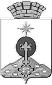 АДМИНИСТРАЦИЯ СЕВЕРОУРАЛЬСКОГО ГОРОДСКОГО ОКРУГАПОСТАНОВЛЕНИЕ